附件3关于举办“2019年河南省康复护理专科护士培训班”的通知为全面发展康复护理事业，加强康复护理队伍人才建设，提高康复护理人员专业技术水平，根据国家卫生健康委颁布的《全国护理事业发展规划（2016-2020年）》（国卫药发[2016]64号），及河南省卫生健康委颁布的《河南省护理事业发展实施方案（2017-2020年）》（豫卫医[2017]46号）。作为河南省护理学会康复护理专业分会副主委单位、河南省护理学会康复护理专业分会儿童康复护理学组组长单位及河南省康复护理专科护士培训基地，郑州大学第三附属医院拟定于2019年5月举办首届“河南省康复护理专科护士培训班”。现将培训班招生事宜通知如下：一、报名条件 （一）学员应具有良好职业道德，热爱康复护理事业，致力于促进患者的康复。（二）学历及年资要求：护理大专以上学历从事康复专科护理工作3年以上的护理骨干。（三）面向河南省内各级医院和医疗机构招生，符合条件者自愿报名。拟招生30人，择优录取。二、培训方式及时间（一）培训方式：采用理论学习和临床实践学习相结合的方式，理论学习160学时，实践学习4周。（二）培训时间：2019年5月20日报到，2019年7月20日结束。三、培训地点  郑州大学第三附属医院（河南省妇幼保健院、河南省妇女儿童医院）四、结业及颁发证书经理论考试、技能及临床考核成绩合格者，颁发“河南省康复护理专科护士证书”。五、培训费用（一）培训费用1000元/人/月（含培训费、实践费、资料费、证书费及考核费等），报到当日现场缴费。（二）食宿自理，按规定回原单位报销。六、报名方式及审核（一）报名方法：请登录基地公邮（邮箱：kfhlpxjd@163.com，密码：66903712）下载并填写《河南省康复护理专科护士培训申请表》，并签署单位意见加盖公章后，同本人身份证（正反面）、护士执业证（首页、姓名页、注册有效时间及延续页，请注意延续后在有效期内）、最高学历毕业证、最高职称资格证的扫描件发送至zdsfykfhs@126.com，报名截止时间2019年5月17日。（二）资质审核：审核通过后按原邮箱地址发送录取通知。录取学员于报到当日持相关资料原件及复印件交于郑州大学第三附属医院睿智楼一楼报到处。七、联系方式基地负责人：王雪芳  联  系  人：王雪芳18739936668   李巧秀13526557600   闫超然18236969021电      话：0371-66903728       0371-66903712 工作时间：周一至周五（08:00-12:00,15:00-18:00），周六（08:00-12:00）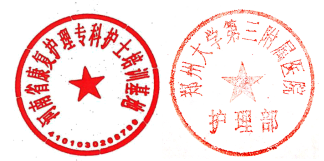             河南省康复护理专科护士培训基地         郑州大学第三附属医院护理部2019年3月15日